                                                            08.02.2022г.                                             Дистанционное обучение.                         Объединение «Изостудия», группа 2-го года обучения.Педагог: Криушичева М.М.Тема: «Продолжение работы над творческим проектом. Рисование эскиза витража с использованием геометрических фигур». Цель: - развивать творческие способности в области проектной деятельности по изобразительному искусству.Материалы: - альбомный лист, краски: гуашь, акварель, простой карандаш, ластик, кисти, непроливайка, палитра.                                               Содержание занятия.Выполнить эскиз витража карандашом используя геометрические фигуры.Выполнить эскиз витража в цвете.      Примерные образцы эскизов витражей с геометрическим узором.                                     Эскизы витражей в карандаше.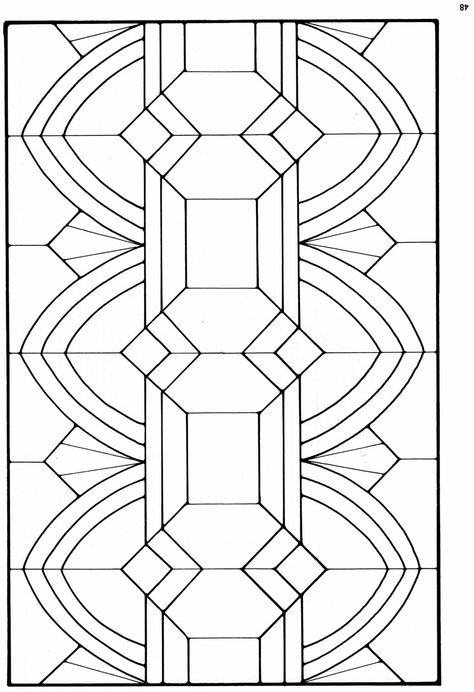 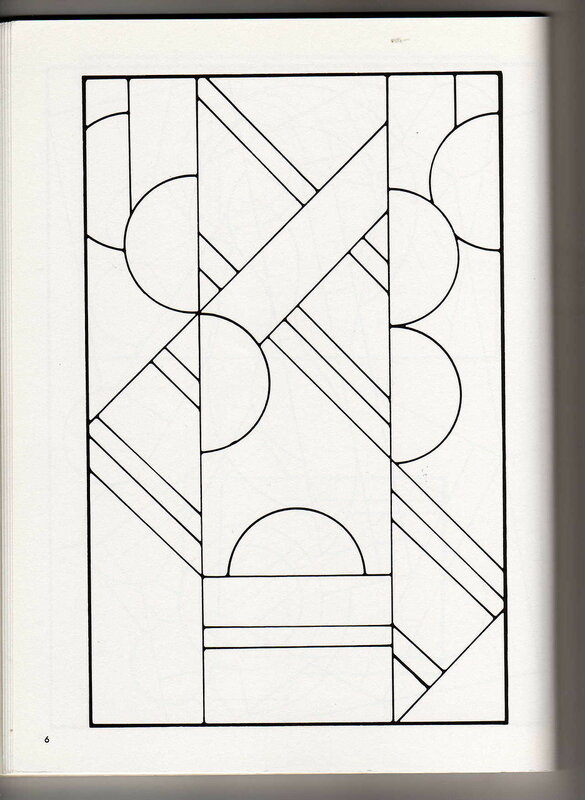 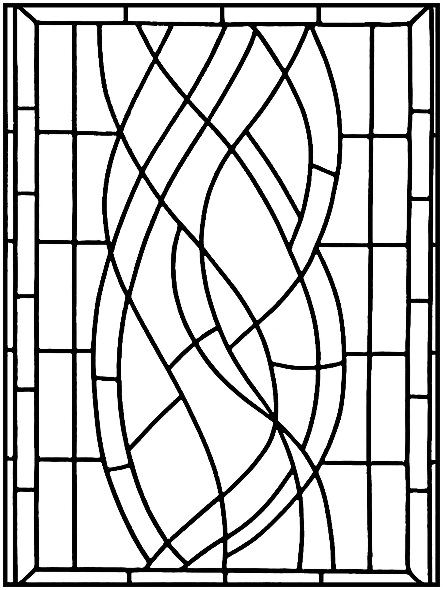                                                 Эскизы витражей в цвете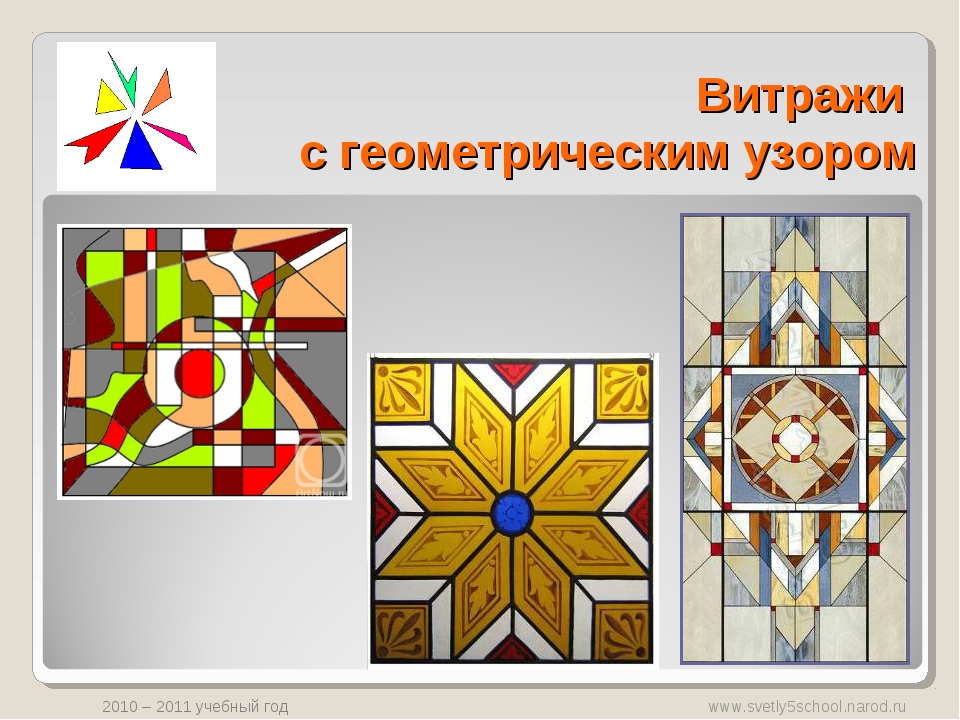 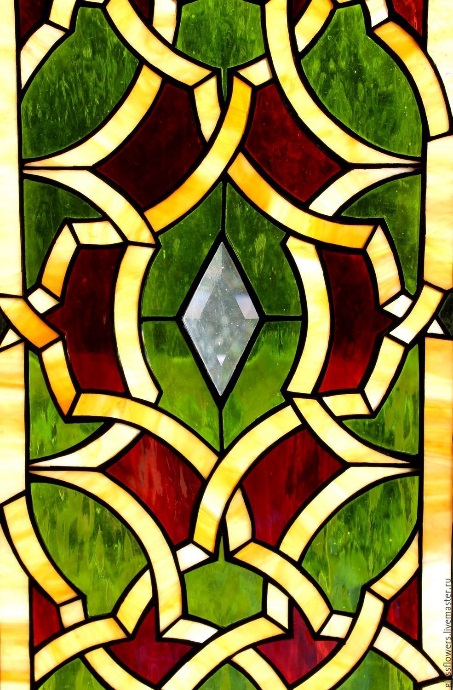 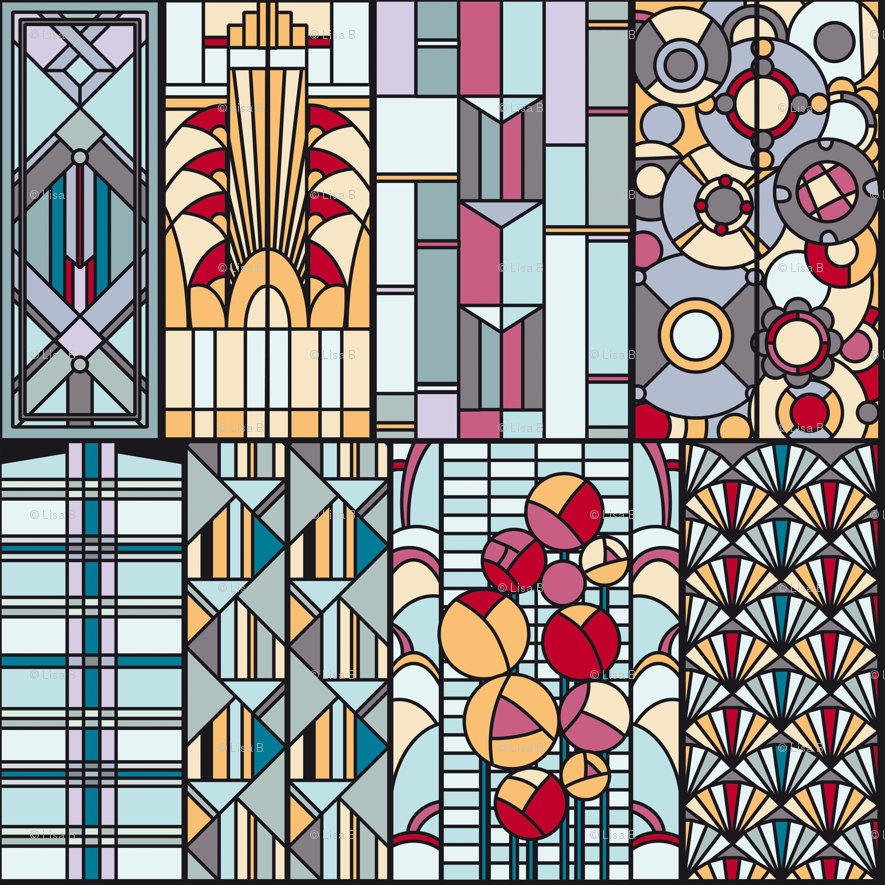 